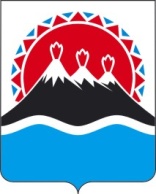 МИНИСТЕРСТВО ЗДРАВООХРАНЕНИЯ КАМЧАТСКОГО КРАЯ(МИНЗДРАВ КАМЧАТСКОГО КРАЯ)П Р И К А З   №  85г. ПЕТРОПАВЛОВСК – КАМЧАТСКИЙ                                                «27» февраля 2017П Р И К А З Ы В А Ю :Утвердить План работы Министерства здравоохранения Камчатского края на 2017 год согласно Приложению № 1 к настоящему приказу. Начальнику отдела организационно-кадровой работы и наград Шарафутдинову Руслану Фаритовичу ознакомить с настоящим приказом начальников отделов Министерства и разместить настоящий приказ на официальном сайте Минздрава Камчатского края в сити интернет. Заместителям Министра, начальникам отделов, ответственным исполнителям обеспечить выполнение Плана работы Министерства здравоохранения Камчатского края в установленные сроки.Контроль за исполнением Плана работы Министерства здравоохранения Камчатского края оставляю за собой.Министр                                                                                     Т.В. ЛемешкоИсполнитель:Шарафутдинов Руслан Фаритович42-10-48Приложение № 1 к приказу Минздрава Камчатского края№ ____ от «___» __________ 2017 г.ПЛАН РАБОТЫМинистерства здравоохранения Камчатского края на 2017 годСогласованно:  			Заместитель Министра здравоохранения КК 			М.В. Волкова №п/пНаименование мероприятияОтветственные исполнителиПериод проведения1.Нормативно-правовое регулирование1.Нормативно-правовое регулирование1.Нормативно-правовое регулирование1.Нормативно-правовое регулированиеПодготовка документов мобилизационного планирования, определенных Указом Президента Российской Федерации от 03.09.2016 № 456-среферент Пешков Л.В., консультант Ларин В.А.январь-апрельПодготовка приказов Министерства здравоохранения Камчатского края в области гражданской обороны, предупреждения и ликвидации чрезвычайных ситуаций, обеспечения пожарной безопасности и безопасности людей на водных объектахреферент Пешков Л.В., консультант Ларин В.А.в течение годаПодготовка проекта закона Камчатского края закон Камчатского края «О внесении изменений в Закон Камчатского края «О наградах, премиях и стипендиях Камчатского края» (пункт 2 части 3 статьи 2 дополнить подпунктами «е», «ж» об учреждении премии имени А.Н. Верцинской и имени                               М.И. Донигевича)отв. начальник отдела организационно-кадровой работы и наград                             Шарафутдинов Р.Ф.; Исп. референт Министерства здравоохранения Камчатского края Парецкая А.В.1 квартал 2017Подготовка проекта постановления Правительства Камчатского края «О внесении изменений в постановление Правительства Камчатского края от 26.07.2010 № 330-П «Об утверждении Положения о порядке выплаты ежегодного денежного пособия молодым специалистам из числа врачей государственных учреждений здравоохранения Камчатского края и муниципальных учреждений здравоохранения в Камчатском крае, расположенных в отдельных населенных пунктах Камчатского края»отв. начальник отдела организационно-кадровой работы и наград  ШарафутдиновР.Ф.; Исп. референт Министерства здравоохранения Камчатского края Парецкая А.В.1 квартал 2017Подготовка нормативных правовых актов о реорганизации подведомственных Минздраву Камчатского края учреждений здравоохранения, согласно распоряжению Правительства Камчатского края от 25 марта 2013г. № 105-РП, которым утвержден План мероприятий («дорожная карта»).исп. референт Министерства здравоохранения Камчатского края Парецкая А.В.В течение годаСогласование разработанных структурными подразделениями МЗ КК (в части их касающейся) технологических схем государственных услуг в соответствии с порядками (распоряжение Правительства Камчатского края от 06.07.2016        № 334-РП)отв. референт Министерства здравоохранения Камчатского края Парецкая А.В.исп. руководители  структурных подразделений МЗ КК  (в части их касающейся)2 квартал 2017Подготовка приказа Министерства здравоохранения Камчатского края «Об утверждении регламента государственных услуг»  отдел организационно-кадровой работы и наградШарафутдинов Р.Ф.сентябрьРазработка порядка принятия документов по целевому приемуотдел организационно-кадровой работы и наградШарафутдинов Р.Ф.майПодготовка приказа Министерства здравоохранения Камчатского края «Об утверждении порядка согласования иной оплачиваемой работы руководителям подведомственных учреждений»отдел организационно-кадровой работы и наградШарафутдинов Р.Ф.майПодготовка государственных заданий учреждениям здравоохранения на 2018 годН.Б. ЖигаловН.Г. РузанкинаноябрьВнесение изменений в нормативные правовые документыЗаместители Министра Начальники отделовпо мере необходимостиПодготовка документов мобилизационного планирования, определенных Указом Президента Российской Федерации от 03.09.2016 № 456 ссреферент Пешков Л.В., консультант Ларин В.А.январь-апрельПодготовка приказов Министерства здравоохранения Камчатского края в области гражданской обороны, предупреждения и ликвидации чрезвычайных ситуаций, обеспечения пожарной безопасности и безопасности людей на водных объектахреферент Пешков Л.В., консультант Ларин В.А.в течение года1.14.Подготовка приказа Министерства здравоохранения Камчатского края «О командировке специалистов в муниципальные районы Камчатского края»Трофимова Т.Ю. Сидоренко Н.Ю.в течение года1.15.Подготовка приказа Министерства здравоохранения Камчатского края «О проведении диспансеризации определенных групп взрослого населения в Камчатском крае в 2017 г.»Трофимова Т.Ю. январь1.16.Подготовка проекта постановления Правительства Камчатского края «Об утверждении положения о порядке оплаты расходов, связанных с направлением пациентов в учреждения здравоохранения, расположенных за пределами территории Камчатского края для оказания специализированной, в том числе высокотехнологичной медицинской помощи»Трофимова Т.Ю.Еремеева О.Н.2 квартал2017 г.1.17.Подготовка проекта Территориальной программы государственных гарантий оказания бесплатной медицинской помощи жителям Камчатского края на 2018г.начальники отделов4 квартал 2017 г.1.18.Подготовка приказа совместного Минздрава Камчатского края и Управления Роспотребнадзора по Камчатскому краю по профилактике гриппа и острых респираторных  вирусных инфекций в эпидсезоне 2017 – 2018 годов на территории Камчатского краяТрофимова Т.Ю.Петухова М.В.3 квартал 2017 г. (по согласованию с Управления Роспотребнадзора по Камчатскому краю)1.19.Подготовка проекта Постановления Правительства Камчатского края  «О внесении изменений в Государственную программу «Развитие здравоохранения Камчатского края на 2014-2020 годы»Щербак Е.А.Тишкина Н.А.в течение месяца после внесения поправок в Закон о бюджете Камчатского края на 2017 год и плановый период 2018 – 2019 годов1.20.Подготовка проекта Распоряжения Правительства Камчатского края  «О внесении изменений в план реализации Государственной программы «Развитие здравоохранения Камчатского края на 2014-2020 годы»Щербак Е.А.Тишкина Н.А.по мере необходимости1.21.Подготовка Приказов Министерства здравоохранения Камчатского края «О назначении лица, ответственного за приемку и проведение экспертизы результатов исполнения государственных контрактов»Шкирьянова А.В.в течение года1.22.Подготовка проекта приказа «Об  осуществлению ведомственного контроля в сфере закупок товаров, работ, услуг»Юрьева Е.В.февраль1.23.Разработка Плана-графика реализации проекта по развитию ЕГИСЗ на 2017 год и  подготовка проекта приказа об его утвержденииКостромина А.В. февраль1.24.Разработка «Положения о региональной медицинской информационной системе Камчатского края» и подготовка проекта приказа об его утвержденииКостромина А.В.март1.25.Разработка проекта соглашения об информационном взаимодействии между участниками единого информационного пространства здравоохранения Камчатского краяКостромина А.В.июль1.26.Подготовка Приказа Министерства здравоохранения Камчатского края «Об утверждении »Гришутина Ж.В.февраль1.27.Внесение изменений в:1) постановление Правительства Камчатского края от 28.04.2011                     № 167-П «Об утверждении Порядка направления работающих граждан на долечивание (реабилитацию) после стационарного лечения в санатории (профилактории), расположенные на территории Камчатского края»;2) постановление Правительства Камчатского края от 04.09.2014                  № 365-П «О компенсации расходов, связанных с медицинской реабилитацией на территории Российской Федерации детей-инвалидов, постоянно проживающих по месту жительства в Камчатском крае».Сидорова Д.В.1 квартал1.28. Подготовка Приказа Министерства здравоохранения Камчатского края «Об утверждении Порядка  вакцинации граждан, подлежащих призыву на военную службу»  Гришутина Ж.В.квартал1.30.Подготовка Приказа Министерства здравоохранения Камчатского края «Об утверждении Порядка  оказания паллиативной помощи детям в Камчатском крае»»Гришутина Ж.В.Денис А.А.2 квартал1.31.Подготовка приказа Министерства здравоохранения Камчатского края «О подготовке и организации призыва на военную службу граждан Российской Федерации в возрасте от 18 до 27 лет в Камчатском крае»Денис А.А.весна, осень1.32.Подготовка приказа Министерства здравоохранения Камчатского края «Об утверждении плана первоочередных мероприятий по повышению доступности современных репродуктивных технологий (ЭКО) в Камчатском крае в 2017г.»  Гришутина Ж.В.  Денис А.А.февраль 2017г.1.33.Подготовка приказов об организации профилактических осмотров и диспансеризации детского населения в 2017 годуКолдаева Е.А.1 квартал1.34.Подготовка приказа Министерства здравоохранения Камчатского края «О медицинском обеспечении отдыха и оздоровления детей и подростков в период летней оздоровительной кампании 2017 года».  Сидорова Д.В.2 квартал1.35.Подготовка   приказа Министерства здравоохранения Камчатского края «Об организации оказания медицинской помощи больным по профилю «медицинская реабилитация»  	Сидорова Д.В. март1.36.Подготовка Приказа Министерства здравоохранения Камчатского края «Об утверждении Порядка  совершенствования оказания стоматологической помощи детям в Камчатском крае»»	Гришутина Ж.В.Гришутина Ж.В.февраль-март1.37. Актуализация действующих ведомственных нормативных актов, в том числе:  по порядку проведения  неонатального скрининга, пренатальной (дородовой) диагностике ребенка.  Токарева В. А. 2 квартал2. Организационно-методические мероприятия2. Организационно-методические мероприятия2. Организационно-методические мероприятия2. Организационно-методические мероприятия2.1.Проведение Коллегий Министерства здравоохранения Камчатского края согласно утвержденному плану Лемешко Т.В.Волкова М.В.Сидорова Д.В.Согласно утвержденному плану2.2.Межведомственные комиссии:- Проведение тарифной комиссии  с Территориальным фондом обязательного медицинского страхования и учреждениями здравоохранения по вопросам, касающимся обязательного медицинского страхования;- Участие в заседаниях санитарной противоэпидемической комиссии Камчатского края;- Участие в заседаниях комиссий по организации взаимодействия и координации деятельности по стабилизации эпидемической ситуации по туберкулезу в Камчатском крае;- Участие в заседаниях комиссии по делам несовершеннолетних и защите их прав в Камчатском крае;- Участие в комиссии по организации оздоровления детей в летний период;- Участие в комиссии по организации призыва граждан на военную службу; - Участие в комиссии по миграционной политике в Камчатском крае;- Участие в комиссий по реализации Перечня поручений Президента РФ для учреждений с круглосуточным пребыванием инвалидов, престарелых людей и детей;- Участие в комиссии по реализации трехстороннего соглашения с профсоюзами и работодателями.Министр Лемешко Т.В.Начальники отделовв течение  года2.3.Проведение рабочих совещаний по актуализации плана мероприятий и показателей «дорожной карты»Заместитель Министра Волкова М.В.Начальники отделовв течение года2.4.Подготовка  материалов по вопросам родовспоможения, детства и реабилитации для заслушивания на коллегии, в соответствии с утвержденным Планом коллегии.       Гришутина Ж.В., сотрудники отделасентябрь2.5. Организация и проведение заседаний комиссии по родовспоможению, экспертных Советов, в том числе в связи с обращениями граждан, по запросу следственных органов, органов прокуратуры, а также   Гришутина Ж.В., сотрудники отделав течение года2.7.Проведение  селекторного совещания с  руководителями и акушерами- гинекологами учреждений здравоохранения края по вопросам  совершенствования  акушерско-гинекологической помощи при направлении на процедуру ЭКО, доступность  современных репродуктивных технологий Гришутина Ж.В.сотрудники отделамарт2.8.Участие в заседаниях межведомственных комиссий: по делам несовершеннолетних и защите их прав в Камчатском крае, по организации оздоровления детей в летний период, по организации призыва граждан на военную службу и др.Волкова М.В.в течение года2.9.Проведение рабочих совещаний по вопросам организации оказания медицинской помощи беременным женщинам и детям.   Гришутина Ж.В.в течение года2.10.Организация проведения Всероссийского образовательного форума «Теория и практика анестезии и интенсивной терапии в акушерстве и гинекологии»  Гришутина Ж.В.сотрудники отделасентябрь2.11.Участие в проведении заседаний комиссии по предупреждению и ликвидации чрезвычайных ситуаций и обеспечению пожарной безопасности Камчатского краяМинистр,референт Пешков Л.В., консультант Ларин В.А.ежеквартально2.12. Проведение заседаний аттестационной комиссии по аттестации специалистов с высшим и средним фармацевтическим образованием, медицинским образованием, работающих в системе здравоохранения Камчатского краяВолкова М.В.Поварова Т.И. Дементьева Н.В. Занина Е.В.Шубина В.А.по мере необходимости2.13.Ведение регионального сегмента федерального регистра лиц, больных гемофилией, муковисцидозом, гипофизарным нанизмом, болезнью Гоше, злокачественными новообразованиями лимфоидной, кроветворной и родственных им тканей, рассеянным склерозом, лиц после трансплантации органов и (или) тканей, и своевременное представление содержащихся в нем сведений в Министерство здравоохранения Российской ФедерацииШубина В.А.постоянно2.14.Ведение регионального сегмента федерального регистра лиц, страдающих жизнеугрожающими и хроническими прогрессирующими редкими (орфанными) заболеваниями, приводящими к сокращению продолжительности жизни граждан или их инвалидности, а также своевременное представление содержащихся в нем сведений в Министерство здравоохранения Российской Федерации.Шубина В.А.постоянно2.15.Подготовка отчетов по установленным формам по лекарственному обеспечению  и обеспечению медицинскими изделиями для предоставления в контролирующие органы, а также в Министерство здравоохранения Российской ФедерацииДементьева Н.В. Занина Е.В.Шубина В.А.в установленные сроки2.16.Организация обеспечения лекарственными препаратами, специализированными продуктами лечебного питания и медицинскими изделиями льготных категорий граждан, в том числе федеральных и региональных льготников (организация проведения процедур закупки лекарственных препаратов и медицинских изделий в соответствии с планом графиком закупок).Поварова Т.И. Дементьева Н.В. Занина Е.В.Шубина В.А.в соответствии с планом графиком закупок2.17.Подготовка заявок для организации обеспечения лиц, больных гемофилией, муковисцидозом, гипофизарным нанизмом, болезнью Гоше, злокачественными новообразованиями лимфоидной, кроветворной и родственных им тканей, рассеянным склерозом, лиц после трансплантации органов и (или) тканей лекарственными препаратами. Защита заявок в Минздраве России.Поварова Т.И. Дементьева Н.В. Занина Е.В.Шубина В.А.в соответствии с письмом уведомлением Минздрава России2.18.Подготовка заявок для организации обеспечения лиц, больных гемофилией, муковисцидозом, гипофизарным нанизмом, болезнью Гоше, злокачественными новообразованиями лимфоидной, кроветворной и родственных им тканей, рассеянным склерозом, лиц после трансплантации органов и (или) тканей лекарственными препаратами. Защита заявок в Минздраве России.Поварова Т.И. Дементьева Н.В. Занина Е.В.Шубина В.А.в соответствии с письмом уведомлением Минздрава России2.19.Организация и проведение заседаний Экспертного Совета Министерства здравоохранения Камчатского краяВолкова М.В.отдел организации оказания мед. помощи взрослому населению Трофимова Т.Ю. Сидоренко Н.Ю.в течение года2.20.Участие в заседаниях санитарной противоэпидемической комиссии Камчатского краяЛемешко Т.В. отдел организации оказания мед. помощи взрослому населениюПетухова М.В.в течение года (в соответствии с планом)2.21.Участие в заседаниях межведомственной рабочей группы по осуществлению мониторинга наркоситуации на территории Камчатского краяЛемешко Т.В.отдел организации оказания мед. помощи взрослому населению Трофимова Т.Ю. Петухова М.В.в течение года2.22.Участие в заседаниях межведомственных комиссий по организации взаимодействия и координации деятельности по стабилизации эпидемической ситуации по туберкулезу в Камчатском краеЛемешко Т.В. отдел организации оказания мед. помощи взрослому населению Петухова М.В.в течение года2.23.Проведение заседаний единой комиссии по осуществлению закупок для государственных нужд Министерства здравоохранения Камчатского краяЩербак Е.А.в течение года2.24.Проведение заседаний комиссии по контролю за ценообразованием на приобретение медицинского оборудования подведомственными учреждениями Министерства здравоохранения  Камчатского края Щербак Е.А.Поварова Т.И. Юрьева Е.В.в течение года2.25.Проведение конкурсной комиссии Министерства здравоохранения на замещение вакантной должности государственной гражданской службы Камчатского краяотдел организационно-кадровой работы и наградШарафутдинов Р.Ф.при наличиивакантных должностей2.26.Проведение заседаний единой комиссии по осуществлению закупок для государственных нужд Министерства здравоохранения Камчатского краяотдел по развитию здравоохранения и государственных закупокЩербак Е.А.в течение года2.27.Проведение заседаний комиссии по контролю за ценообразованием на приобретение медицинского оборудования подведомственными учреждениями Министерства здравоохранения  Камчатского края специалисты Министерства здравоохраненияЩербак Е.А.Поварова Т.И. Юрьева Е.В.в течение года2.28.Организация проведения Комиссии по разработке территориальной программы обязательного медицинского страхования.Рузанкина Н.Г.ежеквартально2.29.Организация проведения совещаний с Территориальным фондом обязательного медицинского страхования и учреждениями здравоохранения по вопросам, касающимся обязательного медицинского страхованияСидоренко Ю.В.Рузанкина Н.Г.по мере необходимости2.30.Участие в предварительном и окончательном распределении студентов в медицинских Вузах. отдел организационно-кадровой работы и наградШарафутдинов Р.Ф.март-апрель2.31.Проведение рабочих совещаний по актуализации плана мероприятий и показателей «дорожной карты»Заместитель Министра Волкова М.В.Начальники отделовв течение года3.Контрольно-надзорные мероприятия и мониторинги3.Контрольно-надзорные мероприятия и мониторинги3.Контрольно-надзорные мероприятия и мониторинги3.Контрольно-надзорные мероприятия и мониторинги3.1. Проведение проверок ведомственного контроля качества и безопасности медицинской деятельности подведомственных медицинских организацийВсе отделыв течение года, в соответствии с утвержденным планом проведения ведомственного контроля.3.2.Лицензирования подведомственных учрежденийотдел лицензирования в сфере здравоохраненияВодопьянов В.О.в течение года3.3.Проведение плановых проверок учреждений родовспоможения и детства в  рамках осуществления    ведомственного контроля качества и безопасности медицинской деятельности (согласно утвержденного графика)  Гришутина Ж.В., сотрудники отделав течение года3.4.Проведение внеплановых (выездных) проверок по вопросам  организации оказания первичной медико-санитарной  медицинской помощи  беременным женщинам и детямГришутина Ж.В.,сотрудники отдела в течение года3.5.Контроль  выполнения поручений по результатам заседания рабочей группыО создании  неонатальной реанимации на базе ГБУЗ «Камчатская краевая  детская больница»Гришутина Ж.В.Денис А.А.в течение года3.6.Участие в комплексных проверках финансово-хозяйственной деятельности лечебных учрежденийРузанкина Н.ГЧеботарева Н.Н.Кирпунова А.А.по мере необходимости3.7Осуществление надзора (контроля) в области гражданской обороны, защиты населения и территорий от ЧС. Референт Пешков Л.В., консультант Ларин В.А.в течение года3.8.Мониторинг по состоянию систем жизнеобеспечения медицинских организаций, очистке территории от снегаРеферент Пешков Л.В., консультант Ларин В.А., КТЦМКпри прохождении циклонов и других стихийных бедствий3.9.Проведение ведомственного контроля требований по безопасному применению и эксплуатации медицинских изделий и их утилизации (уничтожению) в ГБУЗ  «Петропавловск-Камчатская городская больница № 2»      Поварова Т.И.Дементьева Н.В.Занина Е.В.Шубина В.А.апрель3.10.Проведение ведомственного контроля требований по безопасному применению и эксплуатации медицинских изделий и их утилизации (уничтожению) в ГБУЗ КК  «Петропавловск-Камчатская городская больница№1»       Поварова Т.И.Дементьева Н.В.Занина Е.В.Шубина В.А.май3.11.Проведение ведомственного контроля качества и безопасности медицинской деятельности в  ГБУЗ КК .                              Поварова Т.И.Занина Е.В.Шубина В.А.июнь-июль3.12.Проведение ведомственного контроля качества и безопасности медицинской деятельности в  ГБУЗ КК .                         Поварова Т.И.Дементьева Н.В.Занина Е.В.Шубина В.А.сентябрь3.13.Проведение ведомственного контроля качества и безопасности медицинской деятельности в  ГБУЗ КК «Тигильская районная больница».                         Поварова Т.И.Дементьева Н.В.Занина Е.В.Шубина В.А.октябрь3.14.Мониторинг мероприятий по предоставлению мер государственной социальной поддержки отдельным категориям гражданЗанина Е.В.Шубина В.А.еженедельно3.15.Мониторинг организации обеспечения лекарственными препаратами региональных льготниковЗанина Е.В.Шубина В.А.ежемесячно3.16.Мониторинг организации обеспечения лекарственными препаратами населения, проживающего в сельской местностиЗанина Е.В.Шубина В.А.ежемесячно3.17.Мониторинг поставок лекарственных препаратов для лечения пациентов, больных высокозатратными нозологиями и лекарственных препаратов в рамках программы ОНЛПЗанина Е.В.Шубина В.А.ежемесячно3.18.Мониторинг ситуации по обеспечению необходимыми лекарственными препаратами, предоставляемыми гражданам в виде набора социальных услуг	Занина Е.В.Шубина В.А.ежемесячно3.19.Мониторинг по передаче и использованию диагностических средств и антиретровирусных препаратов, полученных за счет средств федерального и регионального бюджетаЗанина Е.В.Шубина В.А.ежемесячно3.20.Мониторинг организации лекарственного обеспечения ветеранов и участников ВОВЗанина Е.В.Шубина В.А.ежемесячно3.21.Мониторинг оснащенности учреждений здравоохранения Камчатского края в соответствие с порядками оказания медицинской помощиЗанина Е.В.Шубина В.А.до 01.06.2017 г.3.22.Проведение проверки соблюдения порядков оказания медицинской помощи и стандартов медицинской помощи ГБУЗ КК «Озерновская районная больница»Трофимова Т.Ю., сотрудники отдела 3 квартал 2017 г.3.23.Проведение проверки соблюдения порядков оказания медицинской помощи и стандартов медицинской помощи  ГБУЗ КК «Никольская районная больница»Трофимова Т.Ю., сотрудники отдела 3-4 квартал     2017 г.3.24.Проведение проверки соблюдения порядков оказания медицинской помощи и стандартов медицинской помощи ГБУЗ КК «Тигильская районная больница»    Трофимова Т.Ю., сотрудники отдела 4 квартал 2017 г.3.25.Мониторинг проведения диспансеризации определенных групп взрослого населения на территории  Камчатского краяТрофимова Т.Ю., сотрудники отделаМИАЦв течение года3.26.Мониторинг похождения диспансеризации, вакцинации, флюорографии, профилактических осмотров сотрудниками учреждений здравоохраненияТрофимова Т.Ю., сотрудники отделав течение года3.27.Мониторинг готовности к эпидемическому подъему заболеваемости ОРВИ и гриппомТрофимова Т.Ю., Петухова М.В. в течение года3.28.Мониторинг сведений об углубленном диспансерном обследовании инвалидов и ветеранов ВОВ, супругов погибших (умерших) инвалидов и участников ВОВ и лиц, награжденных знаком «Жителю блокадного Ленинграда»Трофимова Т.Ю., Еремеева О.Н. в течение года3.29.Мониторинг медицинского освидетельствования иностранных граждан в учреждениях здравоохранения Камчатского краяТрофимова Т.Ю., Петухова М.В. в течение года3.30.Мониторинг количества лиц, освободившихся из мест лишения свободы, состоящих на учете в учреждениях здравоохранения Камчатского краяТрофимова Т.Ю., Петухова М.В. в течение года3.31.Мониторинг внедрения современных информационных систем в государственных учреждениях здравоохранения Камчатского краяКостромина А.В. ежемесячно к 20 числу месяца, следующего за отчетным3.32.Мониторинг реализации мероприятий Государственной программы «Развитие здравоохранения Камчатского края на 2014-2020 годы»Щербак Е.А.Тишкина Н.Аежемесячно к 15 числу месяца, следующего за отчетным3.33.Мониторинг соблюдения сроков исполнения Государственных контрактов (Министерства здравоохранения Камчатского края) по существующему плану-графику размещения заказов на поставки товаров, выполнение работ, оказание услуг для нужд заказчиковШкирьянова А.В.Юрьева Е.В.ежемесячно3.34.Мониторинг исполнения Государственных контрактов (Министерства здравоохранения Камчатского края)Шкирьянова А.В.Юрьева Е.В.ежемесячно3.35.Проведение плановых и внеплановых ведомственных выездных и документарных проверок соблюдения подведомственными учреждениями законодательства Российской Федерации и иных нормативных правовых актов о контрактной системе в сфере закупок товаров, услуг для обеспечения нужд учрежденийТишкина Н.А.Шкирьянова А.В.Шляховая Т.В.Сысина В.В.Юрьева Е.В.согласно утвержденному плану проверок3.36.Проведение плановых ведомственных выездных проверок внедрения и развития медицинской информационной системы в государственных  учреждениях здравоохранения Камчатского края Костромина А.В.согласно утвержденному плану проверок4.	Мероприятия, направленные на привлечение специалистов для работы в краевых учреждениях здравоохранения,  повышение профессионального уровня медицинских работников4.	Мероприятия, направленные на привлечение специалистов для работы в краевых учреждениях здравоохранения,  повышение профессионального уровня медицинских работников4.	Мероприятия, направленные на привлечение специалистов для работы в краевых учреждениях здравоохранения,  повышение профессионального уровня медицинских работников4.	Мероприятия, направленные на привлечение специалистов для работы в краевых учреждениях здравоохранения,  повышение профессионального уровня медицинских работников4.1.Осуществление сбора и оформления необходимых документов для представления в Министерство здравоохранения Российской Федерации к преставлению для награждения ведомственными наградамиОтдел организационно-кадровой работы и наградВасильева И.В.январь-март4.2.Рассмотрение, обработка и согласование документов от учреждений здравоохранения для представления к награждению наградами Камчатского краяОтдел организационно-кадровой работы и наградВасильева И.В.при поступлениидокументов4.3.Оформление документов для награждения наградами Минздрава Камчатского краяОтдел организационно-кадровой работы и наградВасильева И.В.при поступлениидокументов4.4.Участие в организации проведения тематических акций, конференций, круглых столов по актуальным вопросам в сфере здравоохраненияОтдел организационно-кадровой работы и наградШарафутдинов Р.Ф.Воронцова О.А.Васильева И.В.Попова М.Г.постоянно4.5.Организация проведения выездных циклов Отдел организационно-кадровой работы и наградПопова М.Г.постоянно  4.6.Организация проведения профессиональных конкурсов:- регионального этапа Всероссийского конкурса на звание «Лучший врач»;- «Лучший медицинский работник Камчатки»Отдел организационно-кадровой работы и наградШарафутдинов Р.Ф.Васильева И.В.квартал4.7.Организация целевого приема граждан для поступления в медицинские ВУЗыОтдел организационно-кадровой работы и наградШарафутдинов Р.Ф.Васильева И.В.март-июль4.8.Обеспечение деятельности:комиссии по аттестации государственных гражданских служащих по вопросам аттестации краевых государственных гражданских служащих Министерства;конкурсной комиссии на замещение вакантной должности государственной гражданской службы по вопросам проведения конкурса на замещение вакантных краевых государственных должностей;комиссии по соблюдению требований к служебному поведению государственных гражданских служащих и урегулированию конфликтов Отдел организационно-кадровой работы и наградШарафутдинов Р.Ф.Воронцова О.А.согласно утвержденному плану4.9.Участие в организации и проведении торжественного мероприятия, посвященного профессиональному празднику - Дню медицинского работникаОтдел организационно-кадровой работы и наградШарафутдинов Р.Ф.Васильева И.В..Воронцова О.А.май-июнь4.10.Участие в организации и проведении торжественного мероприятия, посвященного профессиональному празднику - Международному дню медицинской сестры.Отдел организационно-кадровой работы и наградШарафутдинов Р.Ф.Васильева И.В.апрель-май5. Мероприятия по текущей деятельности5. Мероприятия по текущей деятельности5. Мероприятия по текущей деятельности5. Мероприятия по текущей деятельности5.1.Работа с жалобами и обращениями гражданВолкова М.В.Сидоренко Ю.В.Щербак Е.А.Водопьянов В.О.Поварова Т.И.,Шарафутдинов Р.Ф.,Гришутина Ж.В,в течение года5.2.Подготовка материалов к докладу в МЗ РФ «О состоянии здоровья населения Камчатского края в 2015 году»Начальники отделовмарт5.3.Предоставление отчетности в Минздрав РФ «Сведения о финансовом обеспечении территориальной программы государственных гарантий бесплатного оказания гражданам медицинской помощи по источникам ее финансового обеспечения», «Сведения о структуре расходов по видам и условиям оказания медицинской помощи в рамках территориальной программы государственных гарантий бесплатного оказания гражданам медицинской помощи» (дорожная карта»)Отдел экономики здравоохранения, обязательного медицинского страхованияЖигалов Н.Б.Рузанкина Н.Гежеквартально5.4.Проведение анализа нормативных затрат на оказание государственных услуг (выполнение работ) и нормативных затрат на содержание имущества государственных учреждений здравоохранения Камчатского краяОтдел экономики здравоохранения, обязательного медицинского страхованияЖигалов Н.Б.Главный бухгалтер-начальник отдела Панкратова Г.А.в течение года5.5.Проведение встреч с руководителями частных организаций и индивидуальными предпринимателями, получившими лицензиюотдел лицензирования в сфере здравоохраненияВодопьянов В.О.ежеквартально5.6.Работа с жалобами и обращениями гражданГришутина Ж.В., сотрудники отделав течение года5.7.Работа с учреждениями родовспоможения и детства по вопросам организации медицинской помощи и соблюдению прав граждан при её оказанииГришутина Ж.В., сотрудники отделаежеквартально5.8.Подготовка аналитических материалов по профилю отдела    по итогам работы Министерства здравоохранения краяГришутина Ж.В., сотрудники отделаежеквартально5.9.Подготовка аналитических  материалов по итогам реализации мероприятий государственной программы «Развитие здравоохранения Камчатского края».Гришутина Ж.В., сотрудники отделаежеквартально5.10.Подготовка информационных материалов   о состоянии здоровья детей в Камчатском крае в государственный доклад Гришутина Ж.В., сотрудники отдела по направлениям  февраль-март5.11.Подготовка информационных материалов, методических рекомендаций,   буклетов   по теме: доступности  современных репродуктивных технологий (ЭКО)Гришутина Ж.В.Ванчикова О.В.сотрудники отделав течение года5.12.Подготовка итоговых материалов по призыву граждан на службу в ряды ВС РФГришутина Ж.В., Колдаева Е.А.март5.13.Обеспечение мониторинга по направлениям деятельности отдела:- показатели младенческой смертности- выполнение мероприятий по повышению доступности ЭКО- диспансеризация и профилактические осмотры детского населенияГришутина Ж.В., сотрудники отделаапрель5.14.Мониторинг реализации учреждениями родовспоможения и детства основных программных мероприятийГришутина Ж.В., сотрудники отделамай-июль5.15.Подготовка промежуточных   справок по направлениям деятельности отдела по итогам за 6 мес., 9 мес., 12 мес.Гришутина Ж.В., сотрудники отделаиюль, октябрь5.16.Работа со СМИ по вопросам, касающимся деятельности отделаГришутина Ж.В., сотрудники отделапо плану основных мероприятий в области ГО и ЧС5.17.Контроль за ведением регистра пациентов,  состоящих на учете и направленных на проведение процедуры ЭКОГришутина Ж.В.Ванчикова О.В.- отв.по плану основных мероприятий в области ГО и ЧС5.18.Проверка соответствия расчетов штатных расписаний подведомственных учреждений, мониторинг и анализ основных показателей штатных должностейЧеботарева Н.Н.в течение года5.19.Подготовка приказов на утверждение структур учреждений здравоохраненияЧеботарева Н.Н.в течение года5.20.Подготовка расчетов, сбор, мониторинг, свод,  анализ отчетов и контроль за расходованием средств по обеспечению дополнительным питанием амбулаторных больных туберкулезомЧеботарева Н.Н.в течение года5.21.Подготовка расчетов начальной максимальной цены, а также технического задания для проведения процедур открытых конкурсов, контроль выполнения контрактов, контроль проведения оплаты по счетам:- льготное зубопротезирование;- зубопротезирование КМНС;- оказание наркологической помощи представителям КМНС;- создание условий для осуществления стоматологической помощи и зубопротезирования представителям КМНСЧеботарева Н.Н.в течение года5.22.Мониторинг, анализ, проверка документов, подготовка приказов и отказов, промежуточных писем по возмещению проезда на санкур и возмещению 50% оплаты за путевки на санкур КМНСЧеботарева Н.Н.в течение года5.23.Подготовка расчетов, протоколов, приказов на премирование главных врачей учреждений здравоохраненияЧеботарева Н.Н.ежемесячно5.24.Сбор, обработка, заполнение отчетов на портале МЗ РФ «СМРОЗ» отчета ТПГГ 2017Рузанкина Н.Г.ежеквартально5.25.Мониторинг реализации Государственной программы «Развитие здравоохранения в 2017 году»все сотрудники отделав соответствии с установленными сроками5.26.Подготовка материалов к докладу в МЗ РФ «О состоянии здоровья населения Камчатского края в 2016 году»все сотрудники отделамарт5.27.Комплексная оценка деятельности учреждений здравоохранения по реализации Территориальной программы государственных гарантий в 2016 годуН.Б. ЖигаловН.Г. Рузанкинаапрель5.28.Анализ данных мониторинга о выполнении Территориальной программы государственных гарантий бесплатного оказания гражданам медицинской помощи за 2016 год и по государственным медицинским организациям края по видам медицинской помощиН.Б. ЖигаловН.Г. Рузанкинаапрель5.29.Прием, проверка и свод отчетности: стоимость 1 койко-дня, исполнение бюджета, по заработной плате, по коммунальным услугам, о мерах социальной поддержки медицинских работников, работающих и проживающих в сельской местностивсе сотрудники отделаежеквартально5.30.Мониторинг и анализ исполнения финансирования учреждений здравоохранения и соблюдения финансовой дисциплинывсе сотрудники отделаежеквартально5.31.Взаимодействие с Минздравом России и ФФОМС по вопросам реализации на территории ТПГГвсе сотрудники отделапостоянно5.32.Размещение информационных материалов на сайте МЗ КК, Правительства краявсе сотрудники отделаеженедельно5.33.Контроль содержания, освежения, разбронирования медицинского имущества мобилизационного  резерва и медицинского имущества краевого резерва на ЧСРеферент Пешков Л.В., консультант Ларин В.А.,Фещенко Г.Г.,Носова Е.Э.по плану основных мероприятий в области ГО и ЧС5.34.Участие в учениях и тренировках при переводе ГО в высшие степени готовности, по управлению силами и средствами медицинской спасательной службы при различных ЧС природного и техногенного характера;Референт Пешков Л.В., консультант Ларин В.А.по плану основных мероприятий в области ГО и ЧС5.35.Работа с жалобами и обращениями гражданТрофимова Т.Ю., сотрудники отделав течение года5.36.Подготовка аналитических материалов по профилю отдела по итогам работы  Министерства здравоохранения краяТрофимова Т.Ю., сотрудники отделаянварь-март5.37.Подготовка аналитических  материалов по итогам реализации мероприятий государственной программы «Развитие здравоохранения Камчатского края»Трофимова Т.Ю., сотрудники отделафевраль-март5.38.Работа с жалобами и обращениями гражданЩербак Е.А.Тишкина Н.А.Костромина А.В.в течение года5.39.Подготовка доклада «Итоги реализации Государственной программы «Развитие здравоохранения Камчатского края на 2014-2020 годы»Щербак Е.А.01.03.20165.40.Подготовка отчетности о ходе достижения показателей, содержащихся в указах Президента Российской Федерации от 7 мая 2012 г. № 597, 598, 606,1688 и о реализации мероприятий, направленных на достижение указанных показателей, в том числе в системе ГАС «Управление»Щербак Е.А.Юрьева Е.В.ежеквартально, не позднее 15 числа месяца, следующего за отчетным кварталом5.41.Подготовка конкурсной документации, документации об аукционе, извещений о проведении запроса котировок, запроса предложений, предварительного отбора участников закупки, подготовка извещений об осуществлении закупок.Сысина В.В.Шляховая Т.В.в течение года5.42.Обеспечение процедур размещения закупок для нужд Министерства здравоохранения Камчатского краяСысина В.В.Шляховая Т.В.в течение года5.43.Подготовка отчета об объеме закупок у СМП и СОНО и размещение его в единой информационной системеШкирьянова А.В.01.04.20165.44.Подготовка информации об исполнении ч. 4ст. 14 ФЗ-44 от 05.04.2013 (по преференциям)Шкирьянова А.В.ежеквартально5.45.Подготовка прогноза объемов продукции, закупаемой для обеспечения государственных нуждШкирьянова А.В.ежегодно5.46.Подготовка информации об осуществлении закупок у СМП, СОНО в соответствии с ФЗ-44 от 05.04.2013Шкирьянова А.В.ежеквартально5.47.Разработка, утверждение и размещение на ОСРД (с предварительным формированием в АИС «Госзаказ») плана – графика размещения заказов на поставку товаров, работ, услуг для обеспечения государственных нужд (внесение изменений)Шкирьянова А.В.в течение года5.48.Подготовка отчета об исполнении плана мероприятий (Дорожной карты) по развитию Единой государственной информационной системы в сфере здравоохранения в 2015-2018 гг. в Камчатском краеКостромина А.В.ежеквартально5.49.Подготовка бюджетной заявки на приобретение дополнительного оборудования для медицинской информационной системы «qMS» на 2018 годКостромина А.В.май5.50.Подготовка документов по предоставлению служебного жилья специалистам учреждений, подведомственных Минздраву Камчатского краяОтв. референт Министерства здравоохранения Камчатского края Парецкая А.В.В течение года5.51.Обеспечение представительства в судах, Арбитражных судахОтв. референт Министерства здравоохранения Камчатского края Парецкая А.В.В течение года